 * - Параметр өзгертілуі мүмкін. Параметр может быть изменен М.О.М.П.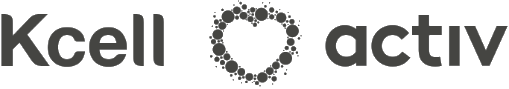 ТІРКЕУ ПАРАҒЫРЕГИСТРАЦИОННАЯ ФОРМАТІРКЕУ ПАРАҒЫРЕГИСТРАЦИОННАЯ ФОРМАТІРКЕУ ПАРАҒЫРЕГИСТРАЦИОННАЯ ФОРМАТІРКЕУ ПАРАҒЫРЕГИСТРАЦИОННАЯ ФОРМАТІРКЕУ ПАРАҒЫРЕГИСТРАЦИОННАЯ ФОРМАТІРКЕУ ПАРАҒЫРЕГИСТРАЦИОННАЯ ФОРМАТІРКЕУ ПАРАҒЫРЕГИСТРАЦИОННАЯ ФОРМАТІРКЕУ ПАРАҒЫРЕГИСТРАЦИОННАЯ ФОРМАТІРКЕУ ПАРАҒЫРЕГИСТРАЦИОННАЯ ФОРМАТІРКЕУ ПАРАҒЫРЕГИСТРАЦИОННАЯ ФОРМА№9000015624415№9000015624415№9000015624415№9000015624415№9000015624415№9000015624415Осы тіркеу парағына қол қоя отырып, мен «Кселл» АҚ (бұдан әрі - Оператор) қызмет көрсету туралы жария шартының талаптарына қосыламын. Подписывая настоящую регистрационную форму, я присоединяюсь к условиям Публичного договора АО «Кселл» (далее - Оператор) об оказании услуг.Осы тіркеу парағына қол қоя отырып, мен «Кселл» АҚ (бұдан әрі - Оператор) қызмет көрсету туралы жария шартының талаптарына қосыламын. Подписывая настоящую регистрационную форму, я присоединяюсь к условиям Публичного договора АО «Кселл» (далее - Оператор) об оказании услуг.Осы тіркеу парағына қол қоя отырып, мен «Кселл» АҚ (бұдан әрі - Оператор) қызмет көрсету туралы жария шартының талаптарына қосыламын. Подписывая настоящую регистрационную форму, я присоединяюсь к условиям Публичного договора АО «Кселл» (далее - Оператор) об оказании услуг.Осы тіркеу парағына қол қоя отырып, мен «Кселл» АҚ (бұдан әрі - Оператор) қызмет көрсету туралы жария шартының талаптарына қосыламын. Подписывая настоящую регистрационную форму, я присоединяюсь к условиям Публичного договора АО «Кселл» (далее - Оператор) об оказании услуг.Осы тіркеу парағына қол қоя отырып, мен «Кселл» АҚ (бұдан әрі - Оператор) қызмет көрсету туралы жария шартының талаптарына қосыламын. Подписывая настоящую регистрационную форму, я присоединяюсь к условиям Публичного договора АО «Кселл» (далее - Оператор) об оказании услуг.Осы тіркеу парағына қол қоя отырып, мен «Кселл» АҚ (бұдан әрі - Оператор) қызмет көрсету туралы жария шартының талаптарына қосыламын. Подписывая настоящую регистрационную форму, я присоединяюсь к условиям Публичного договора АО «Кселл» (далее - Оператор) об оказании услуг.Осы тіркеу парағына қол қоя отырып, мен «Кселл» АҚ (бұдан әрі - Оператор) қызмет көрсету туралы жария шартының талаптарына қосыламын. Подписывая настоящую регистрационную форму, я присоединяюсь к условиям Публичного договора АО «Кселл» (далее - Оператор) об оказании услуг.Осы тіркеу парағына қол қоя отырып, мен «Кселл» АҚ (бұдан әрі - Оператор) қызмет көрсету туралы жария шартының талаптарына қосыламын. Подписывая настоящую регистрационную форму, я присоединяюсь к условиям Публичного договора АО «Кселл» (далее - Оператор) об оказании услуг.Осы тіркеу парағына қол қоя отырып, мен «Кселл» АҚ (бұдан әрі - Оператор) қызмет көрсету туралы жария шартының талаптарына қосыламын. Подписывая настоящую регистрационную форму, я присоединяюсь к условиям Публичного договора АО «Кселл» (далее - Оператор) об оказании услуг.Осы тіркеу парағына қол қоя отырып, мен «Кселл» АҚ (бұдан әрі - Оператор) қызмет көрсету туралы жария шартының талаптарына қосыламын. Подписывая настоящую регистрационную форму, я присоединяюсь к условиям Публичного договора АО «Кселл» (далее - Оператор) об оказании услуг.Осы тіркеу парағына қол қоя отырып, мен «Кселл» АҚ (бұдан әрі - Оператор) қызмет көрсету туралы жария шартының талаптарына қосыламын. Подписывая настоящую регистрационную форму, я присоединяюсь к условиям Публичного договора АО «Кселл» (далее - Оператор) об оказании услуг.Осы тіркеу парағына қол қоя отырып, мен «Кселл» АҚ (бұдан әрі - Оператор) қызмет көрсету туралы жария шартының талаптарына қосыламын. Подписывая настоящую регистрационную форму, я присоединяюсь к условиям Публичного договора АО «Кселл» (далее - Оператор) об оказании услуг.Осы тіркеу парағына қол қоя отырып, мен «Кселл» АҚ (бұдан әрі - Оператор) қызмет көрсету туралы жария шартының талаптарына қосыламын. Подписывая настоящую регистрационную форму, я присоединяюсь к условиям Публичного договора АО «Кселл» (далее - Оператор) об оказании услуг.Осы тіркеу парағына қол қоя отырып, мен «Кселл» АҚ (бұдан әрі - Оператор) қызмет көрсету туралы жария шартының талаптарына қосыламын. Подписывая настоящую регистрационную форму, я присоединяюсь к условиям Публичного договора АО «Кселл» (далее - Оператор) об оказании услуг.Осы тіркеу парағына қол қоя отырып, мен «Кселл» АҚ (бұдан әрі - Оператор) қызмет көрсету туралы жария шартының талаптарына қосыламын. Подписывая настоящую регистрационную форму, я присоединяюсь к условиям Публичного договора АО «Кселл» (далее - Оператор) об оказании услуг.Осы тіркеу парағына қол қоя отырып, мен «Кселл» АҚ (бұдан әрі - Оператор) қызмет көрсету туралы жария шартының талаптарына қосыламын. Подписывая настоящую регистрационную форму, я присоединяюсь к условиям Публичного договора АО «Кселл» (далее - Оператор) об оказании услуг.Осы тіркеу парағына қол қоя отырып, мен «Кселл» АҚ (бұдан әрі - Оператор) қызмет көрсету туралы жария шартының талаптарына қосыламын. Подписывая настоящую регистрационную форму, я присоединяюсь к условиям Публичного договора АО «Кселл» (далее - Оператор) об оказании услуг.Осы тіркеу парағына қол қоя отырып, мен «Кселл» АҚ (бұдан әрі - Оператор) қызмет көрсету туралы жария шартының талаптарына қосыламын. Подписывая настоящую регистрационную форму, я присоединяюсь к условиям Публичного договора АО «Кселл» (далее - Оператор) об оказании услуг.Осы тіркеу парағына қол қоя отырып, мен «Кселл» АҚ (бұдан әрі - Оператор) қызмет көрсету туралы жария шартының талаптарына қосыламын. Подписывая настоящую регистрационную форму, я присоединяюсь к условиям Публичного договора АО «Кселл» (далее - Оператор) об оказании услуг.Осы тіркеу парағына қол қоя отырып, мен «Кселл» АҚ (бұдан әрі - Оператор) қызмет көрсету туралы жария шартының талаптарына қосыламын. Подписывая настоящую регистрационную форму, я присоединяюсь к условиям Публичного договора АО «Кселл» (далее - Оператор) об оказании услуг.Осы тіркеу парағына қол қоя отырып, мен «Кселл» АҚ (бұдан әрі - Оператор) қызмет көрсету туралы жария шартының талаптарына қосыламын. Подписывая настоящую регистрационную форму, я присоединяюсь к условиям Публичного договора АО «Кселл» (далее - Оператор) об оказании услуг.Осы тіркеу парағына қол қоя отырып, мен «Кселл» АҚ (бұдан әрі - Оператор) қызмет көрсету туралы жария шартының талаптарына қосыламын. Подписывая настоящую регистрационную форму, я присоединяюсь к условиям Публичного договора АО «Кселл» (далее - Оператор) об оказании услуг.Осы тіркеу парағына қол қоя отырып, мен «Кселл» АҚ (бұдан әрі - Оператор) қызмет көрсету туралы жария шартының талаптарына қосыламын. Подписывая настоящую регистрационную форму, я присоединяюсь к условиям Публичного договора АО «Кселл» (далее - Оператор) об оказании услуг.РезидентРезидентДаДаДаДаДаДаДаДаДаДаДаДаДаДаДаКүніДатаКүніДатаКүніДатаКүніДата29.01.202429.01.2024Қала ГородҚала ГородАлматыАлматыАлматыАлматыАлматыАлматыАлматыАлматыАлматыАлматыАлматыАлматыАлматыАлматыАлматыТолтыру тіліЯзык заполненияТолтыру тіліЯзык заполненияТолтыру тіліЯзык заполненияТолтыру тіліЯзык заполнениярусскийрусскийЗАҢДЫ ТҰЛҒА/ Юридическое лицоЗАҢДЫ ТҰЛҒА/ Юридическое лицоЗАҢДЫ ТҰЛҒА/ Юридическое лицоЗАҢДЫ ТҰЛҒА/ Юридическое лицоЗАҢДЫ ТҰЛҒА/ Юридическое лицоЗАҢДЫ ТҰЛҒА/ Юридическое лицоЗАҢДЫ ТҰЛҒА/ Юридическое лицоЗАҢДЫ ТҰЛҒА/ Юридическое лицоЗАҢДЫ ТҰЛҒА/ Юридическое лицоЗАҢДЫ ТҰЛҒА/ Юридическое лицоЗАҢДЫ ТҰЛҒА/ Юридическое лицоЗАҢДЫ ТҰЛҒА/ Юридическое лицоЗАҢДЫ ТҰЛҒА/ Юридическое лицоЗАҢДЫ ТҰЛҒА/ Юридическое лицоЗАҢДЫ ТҰЛҒА/ Юридическое лицоЗАҢДЫ ТҰЛҒА/ Юридическое лицоЗАҢДЫ ТҰЛҒА/ Юридическое лицоЗАҢДЫ ТҰЛҒА/ Юридическое лицоЗАҢДЫ ТҰЛҒА/ Юридическое лицоЗАҢДЫ ТҰЛҒА/ Юридическое лицоЗАҢДЫ ТҰЛҒА/ Юридическое лицоЗАҢДЫ ТҰЛҒА/ Юридическое лицоЗАҢДЫ ТҰЛҒА/ Юридическое лицоҰйымның атауыНаименование организацииҰйымның атауыНаименование организацииҰйымның атауыНаименование организацииҰйымның атауыНаименование организацииТОО «Ромашка»ТОО «Ромашка»ТОО «Ромашка»ТОО «Ромашка»ТОО «Ромашка»ТОО «Ромашка»ТОО «Ромашка»ТОО «Ромашка»ТОО «Ромашка»ТОО «Ромашка»ТОО «Ромашка»ТОО «Ромашка»ТОО «Ромашка»ТОО «Ромашка»ТОО «Ромашка»ТОО «Ромашка»ТОО «Ромашка»ТОО «Ромашка»ТОО «Ромашка»БСНБИНБСНБИНБСНБИНБСНБИН11111111111111111111111111111111111111111111111111111111111111111111111111111111111111111111111111111111111111111111111111111111111111111111111111111111111111111111111111111111111111111111111111111111111111111Мем.тіркеу туралы куәлік Свидетельство о гос. регистрацииМем.тіркеу туралы куәлік Свидетельство о гос. регистрацииМем.тіркеу туралы куәлік Свидетельство о гос. регистрацииМем.тіркеу туралы куәлік Свидетельство о гос. регистрацииМем.тіркеу туралы куәлік Свидетельство о гос. регистрацииСериясы СерияСериясы СерияСериясы СерияСериясы СерияВВВВ№№06825190682519Күні ДатаКүні ДатаКүні Дата27.05.202027.05.202027.05.2020IBANKZ123456789000012345KZ123456789000012345KZ123456789000012345KZ123456789000012345KZ123456789000012345KZ123456789000012345KZ123456789000012345KZ123456789000012345KZ123456789000012345KZ123456789000012345KZ123456789000012345KZ123456789000012345KZ123456789000012345KZ123456789000012345KZ123456789000012345KZ123456789000012345SWIFTHSBKKZKXHSBKKZKXHSBKKZKXHSBKKZKXҚай банкте В каком банкеҚай банкте В каком банкеҚай банкте В каком банкеҚай банкте В каком банкеҚай банкте В каком банкеАО «Народный Банк Казахстана» АО «Народный Банк Казахстана» АО «Народный Банк Казахстана» АО «Народный Банк Казахстана» АО «Народный Банк Казахстана» АО «Народный Банк Казахстана» АО «Народный Банк Казахстана» АО «Народный Банк Казахстана» АО «Народный Банк Казахстана» АО «Народный Банк Казахстана» АО «Народный Банк Казахстана» АО «Народный Банк Казахстана» АО «Народный Банк Казахстана» БАСШЫ / РуководительБАСШЫ / РуководительБАСШЫ / РуководительБАСШЫ / РуководительБАСШЫ / РуководительБАСШЫ / РуководительБАСШЫ / РуководительБАСШЫ / РуководительБАСШЫ / РуководительБАСШЫ / РуководительБАСШЫ / РуководительБАСШЫ / РуководительБАСШЫ / РуководительБАСШЫ / РуководительБАСШЫ / РуководительБАСШЫ / РуководительБАСШЫ / РуководительБАСШЫ / РуководительБАСШЫ / РуководительБАСШЫ / РуководительБАСШЫ / РуководительБАСШЫ / РуководительБАСШЫ / РуководительТАӘФИОТАӘФИОИванов Иван ИвановичИванов Иван ИвановичИванов Иван ИвановичИванов Иван ИвановичИванов Иван ИвановичИванов Иван ИвановичИванов Иван ИвановичИванов Иван ИвановичИванов Иван ИвановичИванов Иван ИвановичИванов Иван ИвановичИванов Иван ИвановичИванов Иван ИвановичИванов Иван ИвановичИванов Иван ИвановичИванов Иван ИвановичИванов Иван ИвановичИванов Иван ИвановичИванов Иван ИвановичИванов Иван ИвановичИванов Иван ИвановичЗАҢДЫ МЕКЕНЖАЙЫ / Юридический адресЗАҢДЫ МЕКЕНЖАЙЫ / Юридический адресЗАҢДЫ МЕКЕНЖАЙЫ / Юридический адресЗАҢДЫ МЕКЕНЖАЙЫ / Юридический адресЗАҢДЫ МЕКЕНЖАЙЫ / Юридический адресЗАҢДЫ МЕКЕНЖАЙЫ / Юридический адресЗАҢДЫ МЕКЕНЖАЙЫ / Юридический адресЗАҢДЫ МЕКЕНЖАЙЫ / Юридический адресЗАҢДЫ МЕКЕНЖАЙЫ / Юридический адресЗАҢДЫ МЕКЕНЖАЙЫ / Юридический адресЗАҢДЫ МЕКЕНЖАЙЫ / Юридический адресЗАҢДЫ МЕКЕНЖАЙЫ / Юридический адресЗАҢДЫ МЕКЕНЖАЙЫ / Юридический адресЗАҢДЫ МЕКЕНЖАЙЫ / Юридический адресЗАҢДЫ МЕКЕНЖАЙЫ / Юридический адресЗАҢДЫ МЕКЕНЖАЙЫ / Юридический адресЗАҢДЫ МЕКЕНЖАЙЫ / Юридический адресЗАҢДЫ МЕКЕНЖАЙЫ / Юридический адресЗАҢДЫ МЕКЕНЖАЙЫ / Юридический адресЗАҢДЫ МЕКЕНЖАЙЫ / Юридический адресЗАҢДЫ МЕКЕНЖАЙЫ / Юридический адресЗАҢДЫ МЕКЕНЖАЙЫ / Юридический адресЗАҢДЫ МЕКЕНЖАЙЫ / Юридический адресМекен-жайыАдресМекен-жайыАдреспр. Райымбека, 225пр. Райымбека, 225пр. Райымбека, 225пр. Райымбека, 225пр. Райымбека, 225пр. Райымбека, 225пр. Райымбека, 225пр. Райымбека, 225пр. Райымбека, 225пр. Райымбека, 225пр. Райымбека, 225пр. Райымбека, 225пр. Райымбека, 225пр. Райымбека, 225пр. Райымбека, 225пр. Райымбека, 225пр. Райымбека, 225пр. Райымбека, 225пр. Райымбека, 225пр. Райымбека, 225пр. Райымбека, 225Байл.тел.Конт. Тел.Байл.тел.Конт. Тел.+7 727 123 45 67+7 727 123 45 67+7 727 123 45 67+7 727 123 45 67+7 727 123 45 67+7 727 123 45 67E-mailE-mailE-mailexample@gmail.comexample@gmail.comexample@gmail.comexample@gmail.comexample@gmail.comexample@gmail.comexample@gmail.comexample@gmail.comexample@gmail.comexample@gmail.comexample@gmail.comexample@gmail.comХАТ-ХАБАРДЫ ЖЕТКІЗУ МЕКЕНЖАЙЫ/ Адрес для доставки корреспонденцииХАТ-ХАБАРДЫ ЖЕТКІЗУ МЕКЕНЖАЙЫ/ Адрес для доставки корреспонденцииХАТ-ХАБАРДЫ ЖЕТКІЗУ МЕКЕНЖАЙЫ/ Адрес для доставки корреспонденцииХАТ-ХАБАРДЫ ЖЕТКІЗУ МЕКЕНЖАЙЫ/ Адрес для доставки корреспонденцииХАТ-ХАБАРДЫ ЖЕТКІЗУ МЕКЕНЖАЙЫ/ Адрес для доставки корреспонденцииХАТ-ХАБАРДЫ ЖЕТКІЗУ МЕКЕНЖАЙЫ/ Адрес для доставки корреспонденцииХАТ-ХАБАРДЫ ЖЕТКІЗУ МЕКЕНЖАЙЫ/ Адрес для доставки корреспонденцииХАТ-ХАБАРДЫ ЖЕТКІЗУ МЕКЕНЖАЙЫ/ Адрес для доставки корреспонденцииХАТ-ХАБАРДЫ ЖЕТКІЗУ МЕКЕНЖАЙЫ/ Адрес для доставки корреспонденцииХАТ-ХАБАРДЫ ЖЕТКІЗУ МЕКЕНЖАЙЫ/ Адрес для доставки корреспонденцииХАТ-ХАБАРДЫ ЖЕТКІЗУ МЕКЕНЖАЙЫ/ Адрес для доставки корреспонденцииХАТ-ХАБАРДЫ ЖЕТКІЗУ МЕКЕНЖАЙЫ/ Адрес для доставки корреспонденцииХАТ-ХАБАРДЫ ЖЕТКІЗУ МЕКЕНЖАЙЫ/ Адрес для доставки корреспонденцииХАТ-ХАБАРДЫ ЖЕТКІЗУ МЕКЕНЖАЙЫ/ Адрес для доставки корреспонденцииХАТ-ХАБАРДЫ ЖЕТКІЗУ МЕКЕНЖАЙЫ/ Адрес для доставки корреспонденцииХАТ-ХАБАРДЫ ЖЕТКІЗУ МЕКЕНЖАЙЫ/ Адрес для доставки корреспонденцииХАТ-ХАБАРДЫ ЖЕТКІЗУ МЕКЕНЖАЙЫ/ Адрес для доставки корреспонденцииХАТ-ХАБАРДЫ ЖЕТКІЗУ МЕКЕНЖАЙЫ/ Адрес для доставки корреспонденцииХАТ-ХАБАРДЫ ЖЕТКІЗУ МЕКЕНЖАЙЫ/ Адрес для доставки корреспонденцииХАТ-ХАБАРДЫ ЖЕТКІЗУ МЕКЕНЖАЙЫ/ Адрес для доставки корреспонденцииХАТ-ХАБАРДЫ ЖЕТКІЗУ МЕКЕНЖАЙЫ/ Адрес для доставки корреспонденцииХАТ-ХАБАРДЫ ЖЕТКІЗУ МЕКЕНЖАЙЫ/ Адрес для доставки корреспонденцииХАТ-ХАБАРДЫ ЖЕТКІЗУ МЕКЕНЖАЙЫ/ Адрес для доставки корреспонденцииМекен-жайыАдресМекен-жайыАдресул. Богенбай батыра, 50ул. Богенбай батыра, 50ул. Богенбай батыра, 50ул. Богенбай батыра, 50ул. Богенбай батыра, 50ул. Богенбай батыра, 50ул. Богенбай батыра, 50ул. Богенбай батыра, 50ул. Богенбай батыра, 50ул. Богенбай батыра, 50ул. Богенбай батыра, 50ул. Богенбай батыра, 50ул. Богенбай батыра, 50ул. Богенбай батыра, 50ул. Богенбай батыра, 50ул. Богенбай батыра, 50ул. Богенбай батыра, 50ул. Богенбай батыра, 50ул. Богенбай батыра, 50ул. Богенбай батыра, 50ул. Богенбай батыра, 50Байл.тел.Конт. Тел.Байл.тел.Конт. Тел.+7 727 123 45 67+7 727 123 45 67+7 727 123 45 67+7 727 123 45 67+7 727 123 45 67+7 727 123 45 67E-mailE-mailE-mailexample@gmail.comexample@gmail.comexample@gmail.comexample@gmail.comexample@gmail.comexample@gmail.comexample@gmail.comexample@gmail.comexample@gmail.comexample@gmail.comexample@gmail.comexample@gmail.comҚОСЫЛЫС ЖӘНЕ ҚЫЗМЕТТЕР / Подключение услугиҚОСЫЛЫС ЖӘНЕ ҚЫЗМЕТТЕР / Подключение услугиҚОСЫЛЫС ЖӘНЕ ҚЫЗМЕТТЕР / Подключение услугиҚОСЫЛЫС ЖӘНЕ ҚЫЗМЕТТЕР / Подключение услугиҚОСЫЛЫС ЖӘНЕ ҚЫЗМЕТТЕР / Подключение услугиҚОСЫЛЫС ЖӘНЕ ҚЫЗМЕТТЕР / Подключение услугиҚОСЫЛЫС ЖӘНЕ ҚЫЗМЕТТЕР / Подключение услугиҚОСЫЛЫС ЖӘНЕ ҚЫЗМЕТТЕР / Подключение услугиҚОСЫЛЫС ЖӘНЕ ҚЫЗМЕТТЕР / Подключение услугиҚОСЫЛЫС ЖӘНЕ ҚЫЗМЕТТЕР / Подключение услугиҚОСЫЛЫС ЖӘНЕ ҚЫЗМЕТТЕР / Подключение услугиҚОСЫЛЫС ЖӘНЕ ҚЫЗМЕТТЕР / Подключение услугиҚОСЫЛЫС ЖӘНЕ ҚЫЗМЕТТЕР / Подключение услугиҚОСЫЛЫС ЖӘНЕ ҚЫЗМЕТТЕР / Подключение услугиҚОСЫЛЫС ЖӘНЕ ҚЫЗМЕТТЕР / Подключение услугиҚОСЫЛЫС ЖӘНЕ ҚЫЗМЕТТЕР / Подключение услугиҚОСЫЛЫС ЖӘНЕ ҚЫЗМЕТТЕР / Подключение услугиҚОСЫЛЫС ЖӘНЕ ҚЫЗМЕТТЕР / Подключение услугиҚОСЫЛЫС ЖӘНЕ ҚЫЗМЕТТЕР / Подключение услугиҚОСЫЛЫС ЖӘНЕ ҚЫЗМЕТТЕР / Подключение услугиҚОСЫЛЫС ЖӘНЕ ҚЫЗМЕТТЕР / Подключение услугиҚОСЫЛЫС ЖӘНЕ ҚЫЗМЕТТЕР / Подключение услугиҚОСЫЛЫС ЖӘНЕ ҚЫЗМЕТТЕР / Подключение услугиАбоненттік нөмірАбонентский номерАбоненттік нөмірАбонентский номерАбоненттік нөмірАбонентский номер+7 701 123 45 67+7 701 123 45 67+7 701 123 45 67+7 701 123 45 67+7 701 123 45 67Абоненттік нөмірлердің тізімі №1 қосымшадаСписок абонентских номеров в приложении №1Абоненттік нөмірлердің тізімі №1 қосымшадаСписок абонентских номеров в приложении №1Абоненттік нөмірлердің тізімі №1 қосымшадаСписок абонентских номеров в приложении №1Абоненттік нөмірлердің тізімі №1 қосымшадаСписок абонентских номеров в приложении №1Абоненттік нөмірлердің тізімі №1 қосымшадаСписок абонентских номеров в приложении №1Абоненттік нөмірлердің тізімі №1 қосымшадаСписок абонентских номеров в приложении №1Абоненттік нөмірлердің тізімі №1 қосымшадаСписок абонентских номеров в приложении №1Абоненттік нөмірлердің тізімі №1 қосымшадаСписок абонентских номеров в приложении №1Абоненттік нөмірлердің тізімі №1 қосымшадаСписок абонентских номеров в приложении №1Абоненттік нөмірлердің тізімі №1 қосымшадаСписок абонентских номеров в приложении №1ДаБет саныКоличество листовБет саныКоличество листовБет саныКоличество листов3SIM-карта №SIM-карта №8 999 702 ХХХХХХХХХХХХ8 999 702 ХХХХХХХХХХХХ8 999 702 ХХХХХХХХХХХХ8 999 702 ХХХХХХХХХХХХ8 999 702 ХХХХХХХХХХХХ8 999 702 ХХХХХХХХХХХХ8 999 702 ХХХХХХХХХХХХ8 999 702 ХХХХХХХХХХХХ8 999 702 ХХХХХХХХХХХХ8 999 702 ХХХХХХХХХХХХДербес шотЛицевой счетДербес шотЛицевой счетДербес шотЛицевой счетДербес шотЛицевой счет-------Тарифтік жоспар Тарифный план*Тарифтік жоспар Тарифный план*Nomad StandardNomad StandardNomad StandardNomad StandardNomad StandardNomad StandardNomad StandardNomad StandardNomad StandardNomad StandardҚайта ресімдеуПереоформление Қайта ресімдеуПереоформление Қайта ресімдеуПереоформление Қайта ресімдеуПереоформление нетнетнетнетнетнетнетҚызметті/қызметтер көлемі қамтылған тарифтік жоспарды қоса отырып, қамтылған қызметтер көлемі таусылғанда, орнатылған тариф бойынша тарифтеуге өз келісімімді білдіремін. Подключая услугу, тарифный план с включенным объемом услуг, я выражаю свое согласие на тарификацию по установленному тарифу при окончании включенного объема услуг.Қызметті/қызметтер көлемі қамтылған тарифтік жоспарды қоса отырып, қамтылған қызметтер көлемі таусылғанда, орнатылған тариф бойынша тарифтеуге өз келісімімді білдіремін. Подключая услугу, тарифный план с включенным объемом услуг, я выражаю свое согласие на тарификацию по установленному тарифу при окончании включенного объема услуг.Қызметті/қызметтер көлемі қамтылған тарифтік жоспарды қоса отырып, қамтылған қызметтер көлемі таусылғанда, орнатылған тариф бойынша тарифтеуге өз келісімімді білдіремін. Подключая услугу, тарифный план с включенным объемом услуг, я выражаю свое согласие на тарификацию по установленному тарифу при окончании включенного объема услуг.Қызметті/қызметтер көлемі қамтылған тарифтік жоспарды қоса отырып, қамтылған қызметтер көлемі таусылғанда, орнатылған тариф бойынша тарифтеуге өз келісімімді білдіремін. Подключая услугу, тарифный план с включенным объемом услуг, я выражаю свое согласие на тарификацию по установленному тарифу при окончании включенного объема услуг.Қызметті/қызметтер көлемі қамтылған тарифтік жоспарды қоса отырып, қамтылған қызметтер көлемі таусылғанда, орнатылған тариф бойынша тарифтеуге өз келісімімді білдіремін. Подключая услугу, тарифный план с включенным объемом услуг, я выражаю свое согласие на тарификацию по установленному тарифу при окончании включенного объема услуг.Қызметті/қызметтер көлемі қамтылған тарифтік жоспарды қоса отырып, қамтылған қызметтер көлемі таусылғанда, орнатылған тариф бойынша тарифтеуге өз келісімімді білдіремін. Подключая услугу, тарифный план с включенным объемом услуг, я выражаю свое согласие на тарификацию по установленному тарифу при окончании включенного объема услуг.Қызметті/қызметтер көлемі қамтылған тарифтік жоспарды қоса отырып, қамтылған қызметтер көлемі таусылғанда, орнатылған тариф бойынша тарифтеуге өз келісімімді білдіремін. Подключая услугу, тарифный план с включенным объемом услуг, я выражаю свое согласие на тарификацию по установленному тарифу при окончании включенного объема услуг.Қызметті/қызметтер көлемі қамтылған тарифтік жоспарды қоса отырып, қамтылған қызметтер көлемі таусылғанда, орнатылған тариф бойынша тарифтеуге өз келісімімді білдіремін. Подключая услугу, тарифный план с включенным объемом услуг, я выражаю свое согласие на тарификацию по установленному тарифу при окончании включенного объема услуг.Қызметті/қызметтер көлемі қамтылған тарифтік жоспарды қоса отырып, қамтылған қызметтер көлемі таусылғанда, орнатылған тариф бойынша тарифтеуге өз келісімімді білдіремін. Подключая услугу, тарифный план с включенным объемом услуг, я выражаю свое согласие на тарификацию по установленному тарифу при окончании включенного объема услуг.Қызметті/қызметтер көлемі қамтылған тарифтік жоспарды қоса отырып, қамтылған қызметтер көлемі таусылғанда, орнатылған тариф бойынша тарифтеуге өз келісімімді білдіремін. Подключая услугу, тарифный план с включенным объемом услуг, я выражаю свое согласие на тарификацию по установленному тарифу при окончании включенного объема услуг.Қызметті/қызметтер көлемі қамтылған тарифтік жоспарды қоса отырып, қамтылған қызметтер көлемі таусылғанда, орнатылған тариф бойынша тарифтеуге өз келісімімді білдіремін. Подключая услугу, тарифный план с включенным объемом услуг, я выражаю свое согласие на тарификацию по установленному тарифу при окончании включенного объема услуг.Қызметті/қызметтер көлемі қамтылған тарифтік жоспарды қоса отырып, қамтылған қызметтер көлемі таусылғанда, орнатылған тариф бойынша тарифтеуге өз келісімімді білдіремін. Подключая услугу, тарифный план с включенным объемом услуг, я выражаю свое согласие на тарификацию по установленному тарифу при окончании включенного объема услуг.Қызметті/қызметтер көлемі қамтылған тарифтік жоспарды қоса отырып, қамтылған қызметтер көлемі таусылғанда, орнатылған тариф бойынша тарифтеуге өз келісімімді білдіремін. Подключая услугу, тарифный план с включенным объемом услуг, я выражаю свое согласие на тарификацию по установленному тарифу при окончании включенного объема услуг.Қызметті/қызметтер көлемі қамтылған тарифтік жоспарды қоса отырып, қамтылған қызметтер көлемі таусылғанда, орнатылған тариф бойынша тарифтеуге өз келісімімді білдіремін. Подключая услугу, тарифный план с включенным объемом услуг, я выражаю свое согласие на тарификацию по установленному тарифу при окончании включенного объема услуг.Қызметті/қызметтер көлемі қамтылған тарифтік жоспарды қоса отырып, қамтылған қызметтер көлемі таусылғанда, орнатылған тариф бойынша тарифтеуге өз келісімімді білдіремін. Подключая услугу, тарифный план с включенным объемом услуг, я выражаю свое согласие на тарификацию по установленному тарифу при окончании включенного объема услуг.Қызметті/қызметтер көлемі қамтылған тарифтік жоспарды қоса отырып, қамтылған қызметтер көлемі таусылғанда, орнатылған тариф бойынша тарифтеуге өз келісімімді білдіремін. Подключая услугу, тарифный план с включенным объемом услуг, я выражаю свое согласие на тарификацию по установленному тарифу при окончании включенного объема услуг.Қызметті/қызметтер көлемі қамтылған тарифтік жоспарды қоса отырып, қамтылған қызметтер көлемі таусылғанда, орнатылған тариф бойынша тарифтеуге өз келісімімді білдіремін. Подключая услугу, тарифный план с включенным объемом услуг, я выражаю свое согласие на тарификацию по установленному тарифу при окончании включенного объема услуг.Қызметті/қызметтер көлемі қамтылған тарифтік жоспарды қоса отырып, қамтылған қызметтер көлемі таусылғанда, орнатылған тариф бойынша тарифтеуге өз келісімімді білдіремін. Подключая услугу, тарифный план с включенным объемом услуг, я выражаю свое согласие на тарификацию по установленному тарифу при окончании включенного объема услуг.Қызметті/қызметтер көлемі қамтылған тарифтік жоспарды қоса отырып, қамтылған қызметтер көлемі таусылғанда, орнатылған тариф бойынша тарифтеуге өз келісімімді білдіремін. Подключая услугу, тарифный план с включенным объемом услуг, я выражаю свое согласие на тарификацию по установленному тарифу при окончании включенного объема услуг.Қызметті/қызметтер көлемі қамтылған тарифтік жоспарды қоса отырып, қамтылған қызметтер көлемі таусылғанда, орнатылған тариф бойынша тарифтеуге өз келісімімді білдіремін. Подключая услугу, тарифный план с включенным объемом услуг, я выражаю свое согласие на тарификацию по установленному тарифу при окончании включенного объема услуг.Қызметті/қызметтер көлемі қамтылған тарифтік жоспарды қоса отырып, қамтылған қызметтер көлемі таусылғанда, орнатылған тариф бойынша тарифтеуге өз келісімімді білдіремін. Подключая услугу, тарифный план с включенным объемом услуг, я выражаю свое согласие на тарификацию по установленному тарифу при окончании включенного объема услуг.Қызметті/қызметтер көлемі қамтылған тарифтік жоспарды қоса отырып, қамтылған қызметтер көлемі таусылғанда, орнатылған тариф бойынша тарифтеуге өз келісімімді білдіремін. Подключая услугу, тарифный план с включенным объемом услуг, я выражаю свое согласие на тарификацию по установленному тарифу при окончании включенного объема услуг.Қызметті/қызметтер көлемі қамтылған тарифтік жоспарды қоса отырып, қамтылған қызметтер көлемі таусылғанда, орнатылған тариф бойынша тарифтеуге өз келісімімді білдіремін. Подключая услугу, тарифный план с включенным объемом услуг, я выражаю свое согласие на тарификацию по установленному тарифу при окончании включенного объема услуг.Орындалған жұмыстар актілерін жеткізуДоставка актов выполненных работОрындалған жұмыстар актілерін жеткізуДоставка актов выполненных работОрындалған жұмыстар актілерін жеткізуДоставка актов выполненных работОрындалған жұмыстар актілерін жеткізуДоставка актов выполненных работОрындалған жұмыстар актілерін жеткізуДоставка актов выполненных работОрындалған жұмыстар актілерін жеткізуДоставка актов выполненных работнетнетнетнетнетнетЕсеп айырысу тәртібіПорядок расчетов*Есеп айырысу тәртібіПорядок расчетов*Есеп айырысу тәртібіПорядок расчетов*Есеп айырысу тәртібіПорядок расчетов*авансовыйавансовыйавансовыйавансовыйавансовыйавансовыйавансовыйОсымен, заңды тұлғаның өкілі бола отырып, мен ұсынатын заңды тұлғаның дербес деректерін және менің дербес деректерімді Оператордың «Дербес деректер және оларды қорғау туралы» Қазақстан Республикасының 25.05.2013 жылғы № 94-V Заңының талаптарына, Жария шарттың талаптарына, Абоненттердің дербес деректерін жинауға, өңдеуге және қорғауға қатысты саясатына және «Кселл» АҚ жинайтын Абоненттердің дербес деректерінің тізбесіне сәйкес жинауына және өңдеуіне келісімімді беремін. Келісім абоненттік нөмірді тіркеу үшін дербес деректерді берген күннен бастап күшіне енеді және, егер Қазақстан Республикасының заңнамасында өзгеше көзделмесе, дербес деректерді жинау және өңдеу мақсаттары үшін қажетті мерзім ішінде қолданылады.Настоящим, являясь представителем юридического лица, даю свое согласие на сбор и обработку персональных данных представляемого мной юридического лица и моих персональных данных Оператором в соответствии с требованиями Закона Республики Казахстан «О персональных данных и их защите» №94-V от 21.05.2013 г., условиями Публичного договора, Политикой в отношении сбора, обработки и защиты персональных данных абонентов и Перечнем персональных данных абонентов, собираемых АО «Кселл». Согласие вступает в силу со дня передачи персональных данных для регистрации абонентского номера и действует в течение срока, необходимого для целей сбора и обработки персональных данных, если иное не предусмотрено законодательством Республики Казахстан.Осымен, заңды тұлғаның өкілі бола отырып, мен ұсынатын заңды тұлғаның дербес деректерін және менің дербес деректерімді Оператордың «Дербес деректер және оларды қорғау туралы» Қазақстан Республикасының 25.05.2013 жылғы № 94-V Заңының талаптарына, Жария шарттың талаптарына, Абоненттердің дербес деректерін жинауға, өңдеуге және қорғауға қатысты саясатына және «Кселл» АҚ жинайтын Абоненттердің дербес деректерінің тізбесіне сәйкес жинауына және өңдеуіне келісімімді беремін. Келісім абоненттік нөмірді тіркеу үшін дербес деректерді берген күннен бастап күшіне енеді және, егер Қазақстан Республикасының заңнамасында өзгеше көзделмесе, дербес деректерді жинау және өңдеу мақсаттары үшін қажетті мерзім ішінде қолданылады.Настоящим, являясь представителем юридического лица, даю свое согласие на сбор и обработку персональных данных представляемого мной юридического лица и моих персональных данных Оператором в соответствии с требованиями Закона Республики Казахстан «О персональных данных и их защите» №94-V от 21.05.2013 г., условиями Публичного договора, Политикой в отношении сбора, обработки и защиты персональных данных абонентов и Перечнем персональных данных абонентов, собираемых АО «Кселл». Согласие вступает в силу со дня передачи персональных данных для регистрации абонентского номера и действует в течение срока, необходимого для целей сбора и обработки персональных данных, если иное не предусмотрено законодательством Республики Казахстан.Осымен, заңды тұлғаның өкілі бола отырып, мен ұсынатын заңды тұлғаның дербес деректерін және менің дербес деректерімді Оператордың «Дербес деректер және оларды қорғау туралы» Қазақстан Республикасының 25.05.2013 жылғы № 94-V Заңының талаптарына, Жария шарттың талаптарына, Абоненттердің дербес деректерін жинауға, өңдеуге және қорғауға қатысты саясатына және «Кселл» АҚ жинайтын Абоненттердің дербес деректерінің тізбесіне сәйкес жинауына және өңдеуіне келісімімді беремін. Келісім абоненттік нөмірді тіркеу үшін дербес деректерді берген күннен бастап күшіне енеді және, егер Қазақстан Республикасының заңнамасында өзгеше көзделмесе, дербес деректерді жинау және өңдеу мақсаттары үшін қажетті мерзім ішінде қолданылады.Настоящим, являясь представителем юридического лица, даю свое согласие на сбор и обработку персональных данных представляемого мной юридического лица и моих персональных данных Оператором в соответствии с требованиями Закона Республики Казахстан «О персональных данных и их защите» №94-V от 21.05.2013 г., условиями Публичного договора, Политикой в отношении сбора, обработки и защиты персональных данных абонентов и Перечнем персональных данных абонентов, собираемых АО «Кселл». Согласие вступает в силу со дня передачи персональных данных для регистрации абонентского номера и действует в течение срока, необходимого для целей сбора и обработки персональных данных, если иное не предусмотрено законодательством Республики Казахстан.Осымен, заңды тұлғаның өкілі бола отырып, мен ұсынатын заңды тұлғаның дербес деректерін және менің дербес деректерімді Оператордың «Дербес деректер және оларды қорғау туралы» Қазақстан Республикасының 25.05.2013 жылғы № 94-V Заңының талаптарына, Жария шарттың талаптарына, Абоненттердің дербес деректерін жинауға, өңдеуге және қорғауға қатысты саясатына және «Кселл» АҚ жинайтын Абоненттердің дербес деректерінің тізбесіне сәйкес жинауына және өңдеуіне келісімімді беремін. Келісім абоненттік нөмірді тіркеу үшін дербес деректерді берген күннен бастап күшіне енеді және, егер Қазақстан Республикасының заңнамасында өзгеше көзделмесе, дербес деректерді жинау және өңдеу мақсаттары үшін қажетті мерзім ішінде қолданылады.Настоящим, являясь представителем юридического лица, даю свое согласие на сбор и обработку персональных данных представляемого мной юридического лица и моих персональных данных Оператором в соответствии с требованиями Закона Республики Казахстан «О персональных данных и их защите» №94-V от 21.05.2013 г., условиями Публичного договора, Политикой в отношении сбора, обработки и защиты персональных данных абонентов и Перечнем персональных данных абонентов, собираемых АО «Кселл». Согласие вступает в силу со дня передачи персональных данных для регистрации абонентского номера и действует в течение срока, необходимого для целей сбора и обработки персональных данных, если иное не предусмотрено законодательством Республики Казахстан.Осымен, заңды тұлғаның өкілі бола отырып, мен ұсынатын заңды тұлғаның дербес деректерін және менің дербес деректерімді Оператордың «Дербес деректер және оларды қорғау туралы» Қазақстан Республикасының 25.05.2013 жылғы № 94-V Заңының талаптарына, Жария шарттың талаптарына, Абоненттердің дербес деректерін жинауға, өңдеуге және қорғауға қатысты саясатына және «Кселл» АҚ жинайтын Абоненттердің дербес деректерінің тізбесіне сәйкес жинауына және өңдеуіне келісімімді беремін. Келісім абоненттік нөмірді тіркеу үшін дербес деректерді берген күннен бастап күшіне енеді және, егер Қазақстан Республикасының заңнамасында өзгеше көзделмесе, дербес деректерді жинау және өңдеу мақсаттары үшін қажетті мерзім ішінде қолданылады.Настоящим, являясь представителем юридического лица, даю свое согласие на сбор и обработку персональных данных представляемого мной юридического лица и моих персональных данных Оператором в соответствии с требованиями Закона Республики Казахстан «О персональных данных и их защите» №94-V от 21.05.2013 г., условиями Публичного договора, Политикой в отношении сбора, обработки и защиты персональных данных абонентов и Перечнем персональных данных абонентов, собираемых АО «Кселл». Согласие вступает в силу со дня передачи персональных данных для регистрации абонентского номера и действует в течение срока, необходимого для целей сбора и обработки персональных данных, если иное не предусмотрено законодательством Республики Казахстан.Осымен, заңды тұлғаның өкілі бола отырып, мен ұсынатын заңды тұлғаның дербес деректерін және менің дербес деректерімді Оператордың «Дербес деректер және оларды қорғау туралы» Қазақстан Республикасының 25.05.2013 жылғы № 94-V Заңының талаптарына, Жария шарттың талаптарына, Абоненттердің дербес деректерін жинауға, өңдеуге және қорғауға қатысты саясатына және «Кселл» АҚ жинайтын Абоненттердің дербес деректерінің тізбесіне сәйкес жинауына және өңдеуіне келісімімді беремін. Келісім абоненттік нөмірді тіркеу үшін дербес деректерді берген күннен бастап күшіне енеді және, егер Қазақстан Республикасының заңнамасында өзгеше көзделмесе, дербес деректерді жинау және өңдеу мақсаттары үшін қажетті мерзім ішінде қолданылады.Настоящим, являясь представителем юридического лица, даю свое согласие на сбор и обработку персональных данных представляемого мной юридического лица и моих персональных данных Оператором в соответствии с требованиями Закона Республики Казахстан «О персональных данных и их защите» №94-V от 21.05.2013 г., условиями Публичного договора, Политикой в отношении сбора, обработки и защиты персональных данных абонентов и Перечнем персональных данных абонентов, собираемых АО «Кселл». Согласие вступает в силу со дня передачи персональных данных для регистрации абонентского номера и действует в течение срока, необходимого для целей сбора и обработки персональных данных, если иное не предусмотрено законодательством Республики Казахстан.Осымен, заңды тұлғаның өкілі бола отырып, мен ұсынатын заңды тұлғаның дербес деректерін және менің дербес деректерімді Оператордың «Дербес деректер және оларды қорғау туралы» Қазақстан Республикасының 25.05.2013 жылғы № 94-V Заңының талаптарына, Жария шарттың талаптарына, Абоненттердің дербес деректерін жинауға, өңдеуге және қорғауға қатысты саясатына және «Кселл» АҚ жинайтын Абоненттердің дербес деректерінің тізбесіне сәйкес жинауына және өңдеуіне келісімімді беремін. Келісім абоненттік нөмірді тіркеу үшін дербес деректерді берген күннен бастап күшіне енеді және, егер Қазақстан Республикасының заңнамасында өзгеше көзделмесе, дербес деректерді жинау және өңдеу мақсаттары үшін қажетті мерзім ішінде қолданылады.Настоящим, являясь представителем юридического лица, даю свое согласие на сбор и обработку персональных данных представляемого мной юридического лица и моих персональных данных Оператором в соответствии с требованиями Закона Республики Казахстан «О персональных данных и их защите» №94-V от 21.05.2013 г., условиями Публичного договора, Политикой в отношении сбора, обработки и защиты персональных данных абонентов и Перечнем персональных данных абонентов, собираемых АО «Кселл». Согласие вступает в силу со дня передачи персональных данных для регистрации абонентского номера и действует в течение срока, необходимого для целей сбора и обработки персональных данных, если иное не предусмотрено законодательством Республики Казахстан.Осымен, заңды тұлғаның өкілі бола отырып, мен ұсынатын заңды тұлғаның дербес деректерін және менің дербес деректерімді Оператордың «Дербес деректер және оларды қорғау туралы» Қазақстан Республикасының 25.05.2013 жылғы № 94-V Заңының талаптарына, Жария шарттың талаптарына, Абоненттердің дербес деректерін жинауға, өңдеуге және қорғауға қатысты саясатына және «Кселл» АҚ жинайтын Абоненттердің дербес деректерінің тізбесіне сәйкес жинауына және өңдеуіне келісімімді беремін. Келісім абоненттік нөмірді тіркеу үшін дербес деректерді берген күннен бастап күшіне енеді және, егер Қазақстан Республикасының заңнамасында өзгеше көзделмесе, дербес деректерді жинау және өңдеу мақсаттары үшін қажетті мерзім ішінде қолданылады.Настоящим, являясь представителем юридического лица, даю свое согласие на сбор и обработку персональных данных представляемого мной юридического лица и моих персональных данных Оператором в соответствии с требованиями Закона Республики Казахстан «О персональных данных и их защите» №94-V от 21.05.2013 г., условиями Публичного договора, Политикой в отношении сбора, обработки и защиты персональных данных абонентов и Перечнем персональных данных абонентов, собираемых АО «Кселл». Согласие вступает в силу со дня передачи персональных данных для регистрации абонентского номера и действует в течение срока, необходимого для целей сбора и обработки персональных данных, если иное не предусмотрено законодательством Республики Казахстан.Осымен, заңды тұлғаның өкілі бола отырып, мен ұсынатын заңды тұлғаның дербес деректерін және менің дербес деректерімді Оператордың «Дербес деректер және оларды қорғау туралы» Қазақстан Республикасының 25.05.2013 жылғы № 94-V Заңының талаптарына, Жария шарттың талаптарына, Абоненттердің дербес деректерін жинауға, өңдеуге және қорғауға қатысты саясатына және «Кселл» АҚ жинайтын Абоненттердің дербес деректерінің тізбесіне сәйкес жинауына және өңдеуіне келісімімді беремін. Келісім абоненттік нөмірді тіркеу үшін дербес деректерді берген күннен бастап күшіне енеді және, егер Қазақстан Республикасының заңнамасында өзгеше көзделмесе, дербес деректерді жинау және өңдеу мақсаттары үшін қажетті мерзім ішінде қолданылады.Настоящим, являясь представителем юридического лица, даю свое согласие на сбор и обработку персональных данных представляемого мной юридического лица и моих персональных данных Оператором в соответствии с требованиями Закона Республики Казахстан «О персональных данных и их защите» №94-V от 21.05.2013 г., условиями Публичного договора, Политикой в отношении сбора, обработки и защиты персональных данных абонентов и Перечнем персональных данных абонентов, собираемых АО «Кселл». Согласие вступает в силу со дня передачи персональных данных для регистрации абонентского номера и действует в течение срока, необходимого для целей сбора и обработки персональных данных, если иное не предусмотрено законодательством Республики Казахстан.Осымен, заңды тұлғаның өкілі бола отырып, мен ұсынатын заңды тұлғаның дербес деректерін және менің дербес деректерімді Оператордың «Дербес деректер және оларды қорғау туралы» Қазақстан Республикасының 25.05.2013 жылғы № 94-V Заңының талаптарына, Жария шарттың талаптарына, Абоненттердің дербес деректерін жинауға, өңдеуге және қорғауға қатысты саясатына және «Кселл» АҚ жинайтын Абоненттердің дербес деректерінің тізбесіне сәйкес жинауына және өңдеуіне келісімімді беремін. Келісім абоненттік нөмірді тіркеу үшін дербес деректерді берген күннен бастап күшіне енеді және, егер Қазақстан Республикасының заңнамасында өзгеше көзделмесе, дербес деректерді жинау және өңдеу мақсаттары үшін қажетті мерзім ішінде қолданылады.Настоящим, являясь представителем юридического лица, даю свое согласие на сбор и обработку персональных данных представляемого мной юридического лица и моих персональных данных Оператором в соответствии с требованиями Закона Республики Казахстан «О персональных данных и их защите» №94-V от 21.05.2013 г., условиями Публичного договора, Политикой в отношении сбора, обработки и защиты персональных данных абонентов и Перечнем персональных данных абонентов, собираемых АО «Кселл». Согласие вступает в силу со дня передачи персональных данных для регистрации абонентского номера и действует в течение срока, необходимого для целей сбора и обработки персональных данных, если иное не предусмотрено законодательством Республики Казахстан.Осымен, заңды тұлғаның өкілі бола отырып, мен ұсынатын заңды тұлғаның дербес деректерін және менің дербес деректерімді Оператордың «Дербес деректер және оларды қорғау туралы» Қазақстан Республикасының 25.05.2013 жылғы № 94-V Заңының талаптарына, Жария шарттың талаптарына, Абоненттердің дербес деректерін жинауға, өңдеуге және қорғауға қатысты саясатына және «Кселл» АҚ жинайтын Абоненттердің дербес деректерінің тізбесіне сәйкес жинауына және өңдеуіне келісімімді беремін. Келісім абоненттік нөмірді тіркеу үшін дербес деректерді берген күннен бастап күшіне енеді және, егер Қазақстан Республикасының заңнамасында өзгеше көзделмесе, дербес деректерді жинау және өңдеу мақсаттары үшін қажетті мерзім ішінде қолданылады.Настоящим, являясь представителем юридического лица, даю свое согласие на сбор и обработку персональных данных представляемого мной юридического лица и моих персональных данных Оператором в соответствии с требованиями Закона Республики Казахстан «О персональных данных и их защите» №94-V от 21.05.2013 г., условиями Публичного договора, Политикой в отношении сбора, обработки и защиты персональных данных абонентов и Перечнем персональных данных абонентов, собираемых АО «Кселл». Согласие вступает в силу со дня передачи персональных данных для регистрации абонентского номера и действует в течение срока, необходимого для целей сбора и обработки персональных данных, если иное не предусмотрено законодательством Республики Казахстан.Осымен, заңды тұлғаның өкілі бола отырып, мен ұсынатын заңды тұлғаның дербес деректерін және менің дербес деректерімді Оператордың «Дербес деректер және оларды қорғау туралы» Қазақстан Республикасының 25.05.2013 жылғы № 94-V Заңының талаптарына, Жария шарттың талаптарына, Абоненттердің дербес деректерін жинауға, өңдеуге және қорғауға қатысты саясатына және «Кселл» АҚ жинайтын Абоненттердің дербес деректерінің тізбесіне сәйкес жинауына және өңдеуіне келісімімді беремін. Келісім абоненттік нөмірді тіркеу үшін дербес деректерді берген күннен бастап күшіне енеді және, егер Қазақстан Республикасының заңнамасында өзгеше көзделмесе, дербес деректерді жинау және өңдеу мақсаттары үшін қажетті мерзім ішінде қолданылады.Настоящим, являясь представителем юридического лица, даю свое согласие на сбор и обработку персональных данных представляемого мной юридического лица и моих персональных данных Оператором в соответствии с требованиями Закона Республики Казахстан «О персональных данных и их защите» №94-V от 21.05.2013 г., условиями Публичного договора, Политикой в отношении сбора, обработки и защиты персональных данных абонентов и Перечнем персональных данных абонентов, собираемых АО «Кселл». Согласие вступает в силу со дня передачи персональных данных для регистрации абонентского номера и действует в течение срока, необходимого для целей сбора и обработки персональных данных, если иное не предусмотрено законодательством Республики Казахстан.Осымен, заңды тұлғаның өкілі бола отырып, мен ұсынатын заңды тұлғаның дербес деректерін және менің дербес деректерімді Оператордың «Дербес деректер және оларды қорғау туралы» Қазақстан Республикасының 25.05.2013 жылғы № 94-V Заңының талаптарына, Жария шарттың талаптарына, Абоненттердің дербес деректерін жинауға, өңдеуге және қорғауға қатысты саясатына және «Кселл» АҚ жинайтын Абоненттердің дербес деректерінің тізбесіне сәйкес жинауына және өңдеуіне келісімімді беремін. Келісім абоненттік нөмірді тіркеу үшін дербес деректерді берген күннен бастап күшіне енеді және, егер Қазақстан Республикасының заңнамасында өзгеше көзделмесе, дербес деректерді жинау және өңдеу мақсаттары үшін қажетті мерзім ішінде қолданылады.Настоящим, являясь представителем юридического лица, даю свое согласие на сбор и обработку персональных данных представляемого мной юридического лица и моих персональных данных Оператором в соответствии с требованиями Закона Республики Казахстан «О персональных данных и их защите» №94-V от 21.05.2013 г., условиями Публичного договора, Политикой в отношении сбора, обработки и защиты персональных данных абонентов и Перечнем персональных данных абонентов, собираемых АО «Кселл». Согласие вступает в силу со дня передачи персональных данных для регистрации абонентского номера и действует в течение срока, необходимого для целей сбора и обработки персональных данных, если иное не предусмотрено законодательством Республики Казахстан.Осымен, заңды тұлғаның өкілі бола отырып, мен ұсынатын заңды тұлғаның дербес деректерін және менің дербес деректерімді Оператордың «Дербес деректер және оларды қорғау туралы» Қазақстан Республикасының 25.05.2013 жылғы № 94-V Заңының талаптарына, Жария шарттың талаптарына, Абоненттердің дербес деректерін жинауға, өңдеуге және қорғауға қатысты саясатына және «Кселл» АҚ жинайтын Абоненттердің дербес деректерінің тізбесіне сәйкес жинауына және өңдеуіне келісімімді беремін. Келісім абоненттік нөмірді тіркеу үшін дербес деректерді берген күннен бастап күшіне енеді және, егер Қазақстан Республикасының заңнамасында өзгеше көзделмесе, дербес деректерді жинау және өңдеу мақсаттары үшін қажетті мерзім ішінде қолданылады.Настоящим, являясь представителем юридического лица, даю свое согласие на сбор и обработку персональных данных представляемого мной юридического лица и моих персональных данных Оператором в соответствии с требованиями Закона Республики Казахстан «О персональных данных и их защите» №94-V от 21.05.2013 г., условиями Публичного договора, Политикой в отношении сбора, обработки и защиты персональных данных абонентов и Перечнем персональных данных абонентов, собираемых АО «Кселл». Согласие вступает в силу со дня передачи персональных данных для регистрации абонентского номера и действует в течение срока, необходимого для целей сбора и обработки персональных данных, если иное не предусмотрено законодательством Республики Казахстан.Осымен, заңды тұлғаның өкілі бола отырып, мен ұсынатын заңды тұлғаның дербес деректерін және менің дербес деректерімді Оператордың «Дербес деректер және оларды қорғау туралы» Қазақстан Республикасының 25.05.2013 жылғы № 94-V Заңының талаптарына, Жария шарттың талаптарына, Абоненттердің дербес деректерін жинауға, өңдеуге және қорғауға қатысты саясатына және «Кселл» АҚ жинайтын Абоненттердің дербес деректерінің тізбесіне сәйкес жинауына және өңдеуіне келісімімді беремін. Келісім абоненттік нөмірді тіркеу үшін дербес деректерді берген күннен бастап күшіне енеді және, егер Қазақстан Республикасының заңнамасында өзгеше көзделмесе, дербес деректерді жинау және өңдеу мақсаттары үшін қажетті мерзім ішінде қолданылады.Настоящим, являясь представителем юридического лица, даю свое согласие на сбор и обработку персональных данных представляемого мной юридического лица и моих персональных данных Оператором в соответствии с требованиями Закона Республики Казахстан «О персональных данных и их защите» №94-V от 21.05.2013 г., условиями Публичного договора, Политикой в отношении сбора, обработки и защиты персональных данных абонентов и Перечнем персональных данных абонентов, собираемых АО «Кселл». Согласие вступает в силу со дня передачи персональных данных для регистрации абонентского номера и действует в течение срока, необходимого для целей сбора и обработки персональных данных, если иное не предусмотрено законодательством Республики Казахстан.Осымен, заңды тұлғаның өкілі бола отырып, мен ұсынатын заңды тұлғаның дербес деректерін және менің дербес деректерімді Оператордың «Дербес деректер және оларды қорғау туралы» Қазақстан Республикасының 25.05.2013 жылғы № 94-V Заңының талаптарына, Жария шарттың талаптарына, Абоненттердің дербес деректерін жинауға, өңдеуге және қорғауға қатысты саясатына және «Кселл» АҚ жинайтын Абоненттердің дербес деректерінің тізбесіне сәйкес жинауына және өңдеуіне келісімімді беремін. Келісім абоненттік нөмірді тіркеу үшін дербес деректерді берген күннен бастап күшіне енеді және, егер Қазақстан Республикасының заңнамасында өзгеше көзделмесе, дербес деректерді жинау және өңдеу мақсаттары үшін қажетті мерзім ішінде қолданылады.Настоящим, являясь представителем юридического лица, даю свое согласие на сбор и обработку персональных данных представляемого мной юридического лица и моих персональных данных Оператором в соответствии с требованиями Закона Республики Казахстан «О персональных данных и их защите» №94-V от 21.05.2013 г., условиями Публичного договора, Политикой в отношении сбора, обработки и защиты персональных данных абонентов и Перечнем персональных данных абонентов, собираемых АО «Кселл». Согласие вступает в силу со дня передачи персональных данных для регистрации абонентского номера и действует в течение срока, необходимого для целей сбора и обработки персональных данных, если иное не предусмотрено законодательством Республики Казахстан.Осымен, заңды тұлғаның өкілі бола отырып, мен ұсынатын заңды тұлғаның дербес деректерін және менің дербес деректерімді Оператордың «Дербес деректер және оларды қорғау туралы» Қазақстан Республикасының 25.05.2013 жылғы № 94-V Заңының талаптарына, Жария шарттың талаптарына, Абоненттердің дербес деректерін жинауға, өңдеуге және қорғауға қатысты саясатына және «Кселл» АҚ жинайтын Абоненттердің дербес деректерінің тізбесіне сәйкес жинауына және өңдеуіне келісімімді беремін. Келісім абоненттік нөмірді тіркеу үшін дербес деректерді берген күннен бастап күшіне енеді және, егер Қазақстан Республикасының заңнамасында өзгеше көзделмесе, дербес деректерді жинау және өңдеу мақсаттары үшін қажетті мерзім ішінде қолданылады.Настоящим, являясь представителем юридического лица, даю свое согласие на сбор и обработку персональных данных представляемого мной юридического лица и моих персональных данных Оператором в соответствии с требованиями Закона Республики Казахстан «О персональных данных и их защите» №94-V от 21.05.2013 г., условиями Публичного договора, Политикой в отношении сбора, обработки и защиты персональных данных абонентов и Перечнем персональных данных абонентов, собираемых АО «Кселл». Согласие вступает в силу со дня передачи персональных данных для регистрации абонентского номера и действует в течение срока, необходимого для целей сбора и обработки персональных данных, если иное не предусмотрено законодательством Республики Казахстан.Осымен, заңды тұлғаның өкілі бола отырып, мен ұсынатын заңды тұлғаның дербес деректерін және менің дербес деректерімді Оператордың «Дербес деректер және оларды қорғау туралы» Қазақстан Республикасының 25.05.2013 жылғы № 94-V Заңының талаптарына, Жария шарттың талаптарына, Абоненттердің дербес деректерін жинауға, өңдеуге және қорғауға қатысты саясатына және «Кселл» АҚ жинайтын Абоненттердің дербес деректерінің тізбесіне сәйкес жинауына және өңдеуіне келісімімді беремін. Келісім абоненттік нөмірді тіркеу үшін дербес деректерді берген күннен бастап күшіне енеді және, егер Қазақстан Республикасының заңнамасында өзгеше көзделмесе, дербес деректерді жинау және өңдеу мақсаттары үшін қажетті мерзім ішінде қолданылады.Настоящим, являясь представителем юридического лица, даю свое согласие на сбор и обработку персональных данных представляемого мной юридического лица и моих персональных данных Оператором в соответствии с требованиями Закона Республики Казахстан «О персональных данных и их защите» №94-V от 21.05.2013 г., условиями Публичного договора, Политикой в отношении сбора, обработки и защиты персональных данных абонентов и Перечнем персональных данных абонентов, собираемых АО «Кселл». Согласие вступает в силу со дня передачи персональных данных для регистрации абонентского номера и действует в течение срока, необходимого для целей сбора и обработки персональных данных, если иное не предусмотрено законодательством Республики Казахстан.Осымен, заңды тұлғаның өкілі бола отырып, мен ұсынатын заңды тұлғаның дербес деректерін және менің дербес деректерімді Оператордың «Дербес деректер және оларды қорғау туралы» Қазақстан Республикасының 25.05.2013 жылғы № 94-V Заңының талаптарына, Жария шарттың талаптарына, Абоненттердің дербес деректерін жинауға, өңдеуге және қорғауға қатысты саясатына және «Кселл» АҚ жинайтын Абоненттердің дербес деректерінің тізбесіне сәйкес жинауына және өңдеуіне келісімімді беремін. Келісім абоненттік нөмірді тіркеу үшін дербес деректерді берген күннен бастап күшіне енеді және, егер Қазақстан Республикасының заңнамасында өзгеше көзделмесе, дербес деректерді жинау және өңдеу мақсаттары үшін қажетті мерзім ішінде қолданылады.Настоящим, являясь представителем юридического лица, даю свое согласие на сбор и обработку персональных данных представляемого мной юридического лица и моих персональных данных Оператором в соответствии с требованиями Закона Республики Казахстан «О персональных данных и их защите» №94-V от 21.05.2013 г., условиями Публичного договора, Политикой в отношении сбора, обработки и защиты персональных данных абонентов и Перечнем персональных данных абонентов, собираемых АО «Кселл». Согласие вступает в силу со дня передачи персональных данных для регистрации абонентского номера и действует в течение срока, необходимого для целей сбора и обработки персональных данных, если иное не предусмотрено законодательством Республики Казахстан.Осымен, заңды тұлғаның өкілі бола отырып, мен ұсынатын заңды тұлғаның дербес деректерін және менің дербес деректерімді Оператордың «Дербес деректер және оларды қорғау туралы» Қазақстан Республикасының 25.05.2013 жылғы № 94-V Заңының талаптарына, Жария шарттың талаптарына, Абоненттердің дербес деректерін жинауға, өңдеуге және қорғауға қатысты саясатына және «Кселл» АҚ жинайтын Абоненттердің дербес деректерінің тізбесіне сәйкес жинауына және өңдеуіне келісімімді беремін. Келісім абоненттік нөмірді тіркеу үшін дербес деректерді берген күннен бастап күшіне енеді және, егер Қазақстан Республикасының заңнамасында өзгеше көзделмесе, дербес деректерді жинау және өңдеу мақсаттары үшін қажетті мерзім ішінде қолданылады.Настоящим, являясь представителем юридического лица, даю свое согласие на сбор и обработку персональных данных представляемого мной юридического лица и моих персональных данных Оператором в соответствии с требованиями Закона Республики Казахстан «О персональных данных и их защите» №94-V от 21.05.2013 г., условиями Публичного договора, Политикой в отношении сбора, обработки и защиты персональных данных абонентов и Перечнем персональных данных абонентов, собираемых АО «Кселл». Согласие вступает в силу со дня передачи персональных данных для регистрации абонентского номера и действует в течение срока, необходимого для целей сбора и обработки персональных данных, если иное не предусмотрено законодательством Республики Казахстан.Осымен, заңды тұлғаның өкілі бола отырып, мен ұсынатын заңды тұлғаның дербес деректерін және менің дербес деректерімді Оператордың «Дербес деректер және оларды қорғау туралы» Қазақстан Республикасының 25.05.2013 жылғы № 94-V Заңының талаптарына, Жария шарттың талаптарына, Абоненттердің дербес деректерін жинауға, өңдеуге және қорғауға қатысты саясатына және «Кселл» АҚ жинайтын Абоненттердің дербес деректерінің тізбесіне сәйкес жинауына және өңдеуіне келісімімді беремін. Келісім абоненттік нөмірді тіркеу үшін дербес деректерді берген күннен бастап күшіне енеді және, егер Қазақстан Республикасының заңнамасында өзгеше көзделмесе, дербес деректерді жинау және өңдеу мақсаттары үшін қажетті мерзім ішінде қолданылады.Настоящим, являясь представителем юридического лица, даю свое согласие на сбор и обработку персональных данных представляемого мной юридического лица и моих персональных данных Оператором в соответствии с требованиями Закона Республики Казахстан «О персональных данных и их защите» №94-V от 21.05.2013 г., условиями Публичного договора, Политикой в отношении сбора, обработки и защиты персональных данных абонентов и Перечнем персональных данных абонентов, собираемых АО «Кселл». Согласие вступает в силу со дня передачи персональных данных для регистрации абонентского номера и действует в течение срока, необходимого для целей сбора и обработки персональных данных, если иное не предусмотрено законодательством Республики Казахстан.Осымен, заңды тұлғаның өкілі бола отырып, мен ұсынатын заңды тұлғаның дербес деректерін және менің дербес деректерімді Оператордың «Дербес деректер және оларды қорғау туралы» Қазақстан Республикасының 25.05.2013 жылғы № 94-V Заңының талаптарына, Жария шарттың талаптарына, Абоненттердің дербес деректерін жинауға, өңдеуге және қорғауға қатысты саясатына және «Кселл» АҚ жинайтын Абоненттердің дербес деректерінің тізбесіне сәйкес жинауына және өңдеуіне келісімімді беремін. Келісім абоненттік нөмірді тіркеу үшін дербес деректерді берген күннен бастап күшіне енеді және, егер Қазақстан Республикасының заңнамасында өзгеше көзделмесе, дербес деректерді жинау және өңдеу мақсаттары үшін қажетті мерзім ішінде қолданылады.Настоящим, являясь представителем юридического лица, даю свое согласие на сбор и обработку персональных данных представляемого мной юридического лица и моих персональных данных Оператором в соответствии с требованиями Закона Республики Казахстан «О персональных данных и их защите» №94-V от 21.05.2013 г., условиями Публичного договора, Политикой в отношении сбора, обработки и защиты персональных данных абонентов и Перечнем персональных данных абонентов, собираемых АО «Кселл». Согласие вступает в силу со дня передачи персональных данных для регистрации абонентского номера и действует в течение срока, необходимого для целей сбора и обработки персональных данных, если иное не предусмотрено законодательством Республики Казахстан.Осымен, заңды тұлғаның өкілі бола отырып, мен ұсынатын заңды тұлғаның дербес деректерін және менің дербес деректерімді Оператордың «Дербес деректер және оларды қорғау туралы» Қазақстан Республикасының 25.05.2013 жылғы № 94-V Заңының талаптарына, Жария шарттың талаптарына, Абоненттердің дербес деректерін жинауға, өңдеуге және қорғауға қатысты саясатына және «Кселл» АҚ жинайтын Абоненттердің дербес деректерінің тізбесіне сәйкес жинауына және өңдеуіне келісімімді беремін. Келісім абоненттік нөмірді тіркеу үшін дербес деректерді берген күннен бастап күшіне енеді және, егер Қазақстан Республикасының заңнамасында өзгеше көзделмесе, дербес деректерді жинау және өңдеу мақсаттары үшін қажетті мерзім ішінде қолданылады.Настоящим, являясь представителем юридического лица, даю свое согласие на сбор и обработку персональных данных представляемого мной юридического лица и моих персональных данных Оператором в соответствии с требованиями Закона Республики Казахстан «О персональных данных и их защите» №94-V от 21.05.2013 г., условиями Публичного договора, Политикой в отношении сбора, обработки и защиты персональных данных абонентов и Перечнем персональных данных абонентов, собираемых АО «Кселл». Согласие вступает в силу со дня передачи персональных данных для регистрации абонентского номера и действует в течение срока, необходимого для целей сбора и обработки персональных данных, если иное не предусмотрено законодательством Республики Казахстан.Оператор атынанОт имени ОператораТегі /Фамилия                                                                                                                                     Оператор атынанОт имени ОператораТегі /Фамилия                                                                                                                                     Оператор атынанОт имени ОператораТегі /Фамилия                                                                                                                                     Оператор атынанОт имени ОператораТегі /Фамилия                                                                                                                                     Оператор атынанОт имени ОператораТегі /Фамилия                                                                                                                                     Оператор атынанОт имени ОператораТегі /Фамилия                                                                                                                                     ___________________     (Подпись/Қолы)___________________     (Подпись/Қолы)___________________     (Подпись/Қолы)___________________     (Подпись/Қолы)___________________     (Подпись/Қолы)___________________     (Подпись/Қолы)___________________     (Подпись/Қолы)___________________     (Подпись/Қолы)Абонент атынанОт имени АбонентаТегі/Фамилия                                                                                                                                   Абонент атынанОт имени АбонентаТегі/Фамилия                                                                                                                                   Абонент атынанОт имени АбонентаТегі/Фамилия                                                                                                                                   Абонент атынанОт имени АбонентаТегі/Фамилия                                                                                                                                   Абонент атынанОт имени АбонентаТегі/Фамилия                                                                                                                                   Абонент атынанОт имени АбонентаТегі/Фамилия                                                                                                                                   ___________________     (Подпись/Қолы)___________________     (Подпись/Қолы)___________________     (Подпись/Қолы)